Book nerd alert: 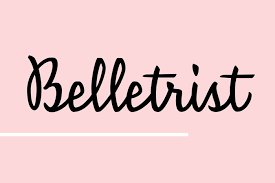 Emma Roberts’s Belletrist Book Club Selections  2023“I Could Live Here Forever” by Hanna Halperin“A Likely Story” by Leigh McMullan Abramson“What Happened to Ruthy Ramirez” by Claire Jimenez“Brutes” by Dizz Tate“All This Could Be Different” by Sarah Thankam Mathews   2022“They’re Going to Love You” by Meg Howrey“Fledgling” by Octavia E. Butler“Mother Thing” by Ainslie Hogarth“If I Survive You” by Jonathan Escoffery“Tomorrow and Tomorrow and Tomorrow” by Gabrielle Zevin“Like A house On Fire” by Laura McBrayer“How To be Eaten” by Maria Adelmann“The Candy House” by Jennifer Egan“Cherish Farrah” by Bethany C. Morrow“In the Shadow of the Mountain: A Memoir of Courage” by Silvia Vasquez-Lavado“When We Lost Our Heads” by Heather O’Neill“Fiona and Jane” by Jean Chen Ho2021“I Love You But I Have Chosen Darkness” by Clarie Vaye Watkins“The Days of Afrekete” by Asali Solomon“The Between” by Tananariue Due “The Simmering State” by Meredith Westgate“Build Your House Around My Body” by Violet Kupersmith“The Animal” by Lisa Taddeo“The Rock Eaters” by Brenda Peynado“And Now I Spill The Family Secrets” by Margaret Kimball“The Nine Lives of Rose Napolitano” by Donna Freitas“The Arsonists’ City” by Hala Alyan“Milk Fed” by Melissa Broder“Milk Blood Heat” by Dantiel W. Moniz“Outlawed” by Anna North                         2020“The Invisible Life of Addie LaRue” by V.E. Schwab“Collected Stories” by Shirley Hazzard“We Ride Upon Sticks” by Quan Barry “The Lightness: A Novel” by Emily Temple“Blue Ticket” by Sophie Mackintosh“Luster: A Novel” by Raven Leilani“Creatures” by Crissy Can Meter“We Wish You Luck” by Caroline Zancan“These Ghosts are Family” by Maisy Card“Writers & Lovers” by Lily King“The Book of V.” by Anna Solomon“The Vanishing Act” by Brit Bennett“The Dragons The Giant The Women” by Wayetu Moore                                              2019“The Dreamers” by Karen Thompson Walker“Joy Enough” by Sarah McColl“Ginger Bread” by Helen Oyeyemi“The Ash Family” by Molly Dektar“Searching for Sylvie Lee” by Jean Kwok“Family of Origin” by CJ Hauser“Marilou is Everywhere” by Sarah Elaine Smith“What Red Was” by Rosie Price“Red at the Bone” by Jacqueline Woodson“The Women” by Lisa Taddeo“Wild Game” by Adrienne Brodeur“Salt Slow” by Julia Armfield                                              2018“Immortalists: by Chloe Benjamin“An American Marriage” Tayari Jones“The Ghost Notebooks” Ben Dolnick“Laura & Emma” by Kate Greathead“Welcome to Lagos” by Chibundu Onuzo“In the House in the Dark of the Woods” by Laird Hunt“Visible Empire” by Hannah Pittard“Dead Girls” by Alice Bolin“Godspeed” by Casey Legler“The Incendiaries” by R.O. Kwon“The Optimist’s Dauther” by Eudora Welty“Scribe” by Alyson Hagy“Bringing Down the Colonel” by Patricia Miller“My Sister, The Serial Killer” by Oyinkan Braithwaite                                              2017“South and West” by Joan Didion“Marlena” by Julie Buntin“The Rules Do Not Apply” by Ariel Levy“Touch” by Courtney Maum“Sex and Rage” by Eve Babitz“Stay With Me” by Ayobami Adebayo“The Answers” by Catherine Lacey“The Dark Dark” by Samantha Hunt“The End We Start From” by Megan Hunter“Her Body and Other Parties” by Carmen Maria Machado                                                    Extras: Emma Roberts Stack“The Secret of the Old Clock” by Caroline Keene“Story of My Life” by Jay Mclnerney“Play It As It Lays” by Joan Didion “The Lake of Dead Languages by Carol Goodman“More Than Words: by Jill Santopolo“The In-Betweens” by Mira Ptacin“In the Dream House” by Carmen Maria Machado“Molly Bit” by San Bevacqua